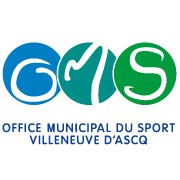 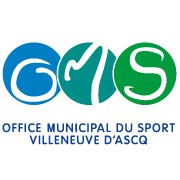 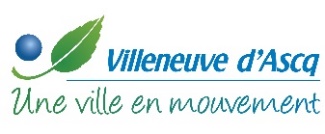 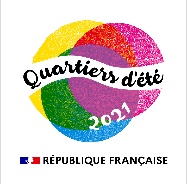 « Un été de sport dans mon quartier » Du 3 au 17 juillet et du 14 au 28 août 2021Le Pass’Activité gagnant !Jeu organisé par l’Office Municipal du Sport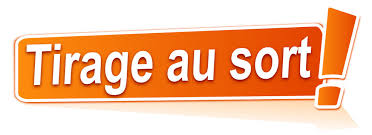 Je dois faire quoi ?Je dois avoir complété mes coordonnées lisiblement sur mon Pass’Activité qui m’a été remis par un animateur lors de ma 1ère  participation,Je dois avoir réussi l’étape 1, qui m’a permis d’obtenir une gourde aux couleurs                  « Un été de sport dans mon quartier », Rappel étape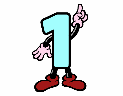 (Avoir pratiqué 3 activités différentes entre juillet et août 2021)Je dois avoir franchi l’étape 2  et remettre mon Pass’Activité  à un animateur  Rappel étape 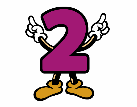 (Avoir pratiqué 6 activités dont au moins 3 différentes entre juillet et août 2021)Quand le tirage au sort aura- t-il lieu ?Le Dimanche 12 septembre 2021 à la Foire aux Associations. En cas d’annulation, le tirage se fera à l’OMS à une date non déterminée.Le gagnant sera prévenu par l’OMSJe peux gagner quoi ?A définir 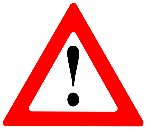 L’OMS se réserve le droit d’annuler un Pass’Activité si les coordonnées ne sont pas lisibles.